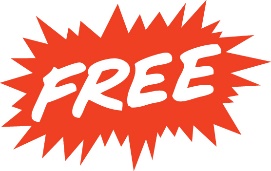 LEARN GUITAR FOR FREE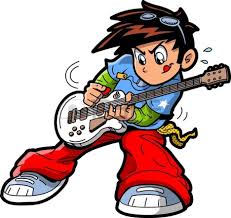 AT THE RIVER OF LIFE GUITAR CLUB This program is provided by the River Of Life ChurchThe age range is 10 years through to the mid-teensEACH THURSDAY (in school term) 4:00PM – 5:45PMAt the church: 9 McKinna Road, Christie DownsParental permission is requiredA consent form must be signedThe club runs a group lesson each Thursday afternoon – 8 in the groupBook early – once the group is full …  that’s it!The teacher is Ps Rob NobleHe was a school chaplain and has taught music in our schools for many yearsThe guitar lesson runs from 4:00pm – 5:15pm, a God Spot from5:15pm – 5:25pm, afternoon tea 5:25pm – 5:45pmLearning guitar is a life changing experienceWant to know more? Ring the church on 8326 2244(Leave a message for Ps Rob)Guitars are provided for the lessons 